FICHA DE INSCRIÇÃO – PROCESSO SELETIVO 2022 – MESTRADO ACADÊMICO EM EDUCAÇÃO1. Dados Pessoais:2. Linha de Pesquisa (marcar apenas uma opção):3. Endereço residencial / contato:4. Formação Acadêmica:5. Vínculo empregatício:6. Proficiência em língua estrangeira (assinale, tanto em caso de certidão já obtida quanto ainda a obter): Marque apenas uma opção:     (   ) Inglês	(   ) Francês 	(   ) Espanhol7. Concorrência por meio de cotas (grupo de pertencimento a população negra, indígena, povos e comunidades tradicionais ou pessoa com deficiência):Obs.: o candidato que desejar concorrer às vagas de ampla concorrência deverá deixar este item em branco. (   ) população negra(   ) população indígena(   ) povos e comunidades tradicionais(   ) pessoa com deficiência8. Necessidade de atendimento diferenciado durante a prova e/ou entrevista (conforme item 5.1 do edital nº 60/2021):(   ) Não(   ) Sim. Indicar o tipo de atendimento:__________________________________________________________________________________________________________________________Em anexo, arquivos em PDF com: (   ) cópia legível de documento de identificação pessoal com foto (RG ou CNH) ou Registro Geral de Estrangeiro (RGE), para os(as) candidatos(as) não brasileiros(as);(    ) currículo Lattes atualizado;(   ) comprovação de necessidade de atendimento diferenciado, conforme item 5.1 do edital nº 60/2021.Campina Grande, _____ de novembro de 2021.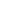 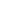 Nome completo (conforme documento de identificação): Nome completo (conforme documento de identificação): Nome completo (conforme documento de identificação): Nome social (se houver):Nome social (se houver):Nome social (se houver):Data de nascimento: Naturalidade: Nacionalidade: RG: Órgão Emissor: Data da emissão: CPF (ou RGE): Título de Eleitor:Gênero: ________________ Certificado de Reservista (para candidatos do sexo masculino): Certificado de Reservista (para candidatos do sexo masculino):Estado civil: (   ) Linha 1. História, Política e Gestão Educacionais(   ) Linha 2. Práticas Educativas e DiversidadeRua/Av:Rua/Av:Rua/Av:Rua/Av:Rua/Av:nº:Complemento: Complemento: Bairro: Bairro: Estado: CEP: CEP: Telefone residencial: (   )Telefone residencial: (   )Telefone residencial: (   )Celular: (   ) Celular: (   ) E-mail:E-mail:E-mail:E-mail:Graduação em:Graduação em:Instituição:Ano de conclusão:Pós-graduação (se houver): (   ) Especialização em:(   ) Mestrado em:Pós-graduação (se houver): (   ) Especialização em:(   ) Mestrado em:Instituição:Ano de conclusão:Título do Trabalho (Monografia ou Dissertação):Título do Trabalho (Monografia ou Dissertação):Órgão/Empresa:Órgão/Empresa:Tempo de serviço:Tempo de serviço:Função/cargo:Função/cargo:Horário de trabalho:Horário de trabalho:Endereço:Endereço:Endereço:Bairro:Telefone: (     )Cidade/estado:Cidade/estado:Cidade/estado:Declaração: Eu, ___________________________, portador (a) do CPF nº ________________, declaro que efetuei minha inscrição no Processo Seletivo 2022 do Programa de Pós-Graduação em Educação, para ingressar no Mestrado Acadêmico em Educação, estando ciente de todas as normas estabelecidas pelo edital de seleção. Declaro também que as informações prestadas e os documentos enviados junto com este formulário são verdadeiros e autênticos (fiéis à verdade e condizentes com a realidade dos fatos à época) e que assumo integral responsabilidade pela veracidade das informações fornecidas.